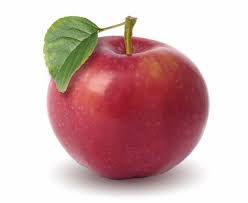 End of year expectations for mental  calculationsEnd of year expectations for written methods and problem solvingWritten strategies/ recordings/methods/imagesVocabulary&LinksCount reliably up to 20 Begin to relate addition to combining two groups of objects Add two 1-digit numbersUse more/less than to compare 2 numbers and quantitiesFind 1 more/less than any number to 10Partition numbers to 5 into 2 groupsKnow all number bonds to 10Use of games, songs and practical activities to count in 2s, 5s and 10sBegin using vocabulary of addition: double/half etcSolve simple word problems using their fingers and objectsMake a record in pictures, words or symbols of addition activities already carried out. Construct number sentences to go with practical activities  Mostly pictorial representations:     X   X          X  X                 X  X  X       X                                       X  X    Concrete apparatus models the addition of 3 objects and 2 objects by combining setSimple number tracks to count up on:  What is 1 more than 4?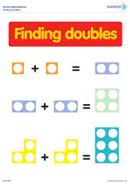 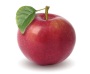 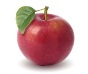 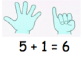 Can find one more to ten.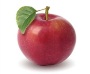 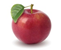 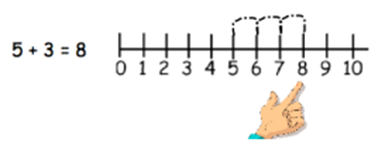 groups, sets, how many, how much, double, altogether, how many more than, how many more to make, hold the number